Dodatek nr 1 do SIWZ...................................................   nazwa i adres wykonawcyZamawiający:„Uzdrowisko Busko-Zdrój” SAUl. Gen. F. Rzewuskiego 128-100 Busko-ZdrójZnak sprawy: ZP.291.12.2020FORMULARZ OFERTYPrzystępując do postępowania prowadzonego w trybie przetargu nieograniczonego, którego przedmiotem jest dostawa sprzętu na potrzeby Rehabilitacji NeurologicznejOferujemy wykonanie zamówienia w zakresie objętym Specyfikacją Istotnych Warunków Zamówienia (SIWZ):Oświadczamy, że cena ofertowa zawiera wszystkie koszty wykonania zamówienia, które poniesie Zamawiający i w toku realizacji zamówienia nie ulegnie zmianie.Oświadczamy, że uzyskaliśmy od Zamawiającego wszystkie niezbędne informacje dotyczące niniejszego zamówienia.Oświadczamy, że zapoznaliśmy się z SIWZ i akceptujemy określone w niej warunki oraz zasady postępowania.Oświadczamy, że oferowany sprzęt jest fabrycznie nowy, kompletny, pochodzący z bieżącej linii produkcyjnej, posiada wymagane prawem atesty i certyfikaty oraz nie wymaga żadnych dodatkowych nakładów i jest gotowy do pracy.Potwierdzamy, że całość oferowanego i dostarczanego sprzętu oraz oprogramowania pochodzi z autoryzowanego kanału sprzedaży producentów na terenie Unii Europejskiej.Oświadczamy, że przyjmujemy warunki serwisu gwarancyjnego określone przez Zamawiającego w SIWZ i na dostarczony przedmiot umowy udzielamy gwarancji na okres wskazany w pkt 1. Oświadczamy, że zapewnimy firmę serwisującą posiadającą autoryzację producenta zaoferowanego sprzętu i w przypadku wyboru naszej oferty zobowiązujemy się do dostarczenia najpóźniej w dniu zawarcia umowy, dokumentów potwierdzających złożone oświadczenie.Oświadczamy, że przedmiot zamówienia wykonamy sami/z udziałem podwykonawców (podać pełną nazwę firmy) ……………………………………………………… w następującym zakresie ………………………………..………Oświadczamy, iż wybór naszej oferty prowadzi do powstania u Zamawiającego obowiązku podatkowego na podstawie ustawy z dnia 11 marca 2004 r. o podatku od towarów i usług 
w zakresie ….….……….…….….…, o wartości netto ………….. złotych.Oświadczamy, że uważamy się za związanych niniejszą ofertą na czas wskazany w SIWZ, 
tj. 60 dni od upływu terminu składania ofert.Oświadczamy, że „Wzór umowy” stanowiący Dodatek nr 4 do SIWZ, został przez nas zaakceptowany i zobowiązujemy się w przypadku wyboru naszej oferty do zawarcia umowy na wymienionych w nim warunkach, w miejscu i terminie wyznaczonym przez zamawiającego.Wg klasyfikacji przedsiębiorstw pod wzglądem wielkości nasza firma jest: 	mikro, małym, średnim, dużym przedsiębiorstwem.Oświadczamy, że wypełniliśmy obowiązki informacyjne przewidziane w art. 13 lub art. 14 RODO wobec osób fizycznych, od których dane osobowe bezpośrednio lub pośrednio pozyskaliśmy w celu ubiegania się o udzielenie zamówienia publicznego w niniejszym postępowaniu.Pod groźbą odpowiedzialności karnej oświadczamy, że załączone do oferty dokumenty opisują stan faktyczny i prawny na dzień sporządzania oferty (art. 297 Kodeksu Karnego).W przypadku wyboru naszej oferty jako najkorzystniejszej zobowiązujemy się wnieść  zabezpieczenie należytego wykonania umowy w formie: ...................................................................................................................................................Załącznikami do niniejszej oferty są:............................................................................................................................................................................................................................................................................................................................................................Nasze dane kontaktowe: imię i nazwisko osoby do kontaktu: ………………………………………………..nr telefonu: ………………………….............................................................nr faksu:  ………………………………………………….........................................adres e-mail: …………………………………………..........................................adres skrzynki ePUAP: ……………………………………………………………………...........................................					         ............................................................            Miejscowość, data			                                                                               Podpis/y osoby/osób upoważnionej/ych 									                                                                 do reprezentowania wykonawcyCena oferty (brutto)Oferujmy okres gwarancji w wysokości:24 miesięcy   * 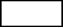 36 miesięcy  *48 miesięcy  *Oferujemy następującą ilość darmowych przeglądów pogwarancyjnych:0  *1  *2  *3  *Oferujemy następujący czas reakcji serwisu po zawiadomieniu (przyjęcie zgłoszenia - podjęcie naprawy) 60 godzin   *48 godzin   *36 godzin   *24 godziny *